平成25年度　社会福祉法人　山口県聴覚障害者福祉協会後援会2013年４月14日（日）第14回 後援会定期総会10時～12時講　演　会　　13時～15時演題『 障害とともに生きて 』講師　 池田　芳雄 氏山口盲ろう者友の会　会長場所　山口県聴覚障害者情報センター 研修室プロフィール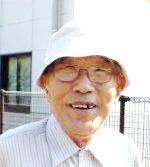 1922年(大正11年)10月　誕生1941年(昭和16年) 3月　盲学校卒業　1945年(昭和20年) 4月　営業開始　　卒業前に肺結核を患い4年間養生し恢復後ハリを専門に営業を始める1956～57年　2回上京してハリの指導をうける2004年(平成16年) 3月　山口盲ろう者友の会入会… 池田芳雄氏からのメッセージ …視覚障害で病弱だった体を健康体にするまでのこと、按摩マッサージを捨ててハリ専業になるまでの経過をお話ししたい。☆ 講演会参加費　平成25年度後援会会員無料　非会員500円☆ 参加申込み、弁当（500円）の申込みは、所属団体まで。